ZÁVÄZNÁ PRIHLÁŠKA na 6. ročník prehliadky kuchárskeho   umenia„„POÉZIA V GASTRONÓMII 2022- CUKRÁR  JUNIORBez súhlasu dotknutej osoby so spracovaním osobných údajov je prihláška neplatnáSÚHLAS dotknutej osoby SO SPRACÚVANÍM OSOBNÝCH ÚDAJOVúčasť na  súťaží prevádzkovateľa  v zmysle čl. 6 ods. 1 písm. a) a čl. 7 Nariadenia Európskeho parlamentu a Rady (EÚ) 2016/679z 27. apríla 2016 o ochrane fyzických osôb pri spracúvaní osobných údajov a o voľnom pohybettakýchto údajov, ktorým sa zrušuje smernica 95/46/ES (všeobecné nariadenie o ochrane údajov) Titul, meno, priezvisko:______________________________________________________Bydlisko:	_____________________________________________________________	Kontaktné údaje (mail, telefón):_______________________________________________Názov zamestnávateľa / školy: 								_										_____________Meno a priezvisko osoby pripravujúcej súťažiaceho na súťaž:							______________________________Meno a priezvisko sprevádzajúcej osoby: 							svojim podpisom udeľujem prevádzkovateľovi   Slovenský zväz kuchárov a cukrárov,
IČO: 00584363, Gorkého 10, 811 01 Bratislava    (ďalej len: „prevádzkovateľ“) súhlas
so spracúvaním mojich osobných údajov pre účel: verejné vyhodnocovanie súťaží a ostatných vzdelávacích aktivít, vedenie evidencie súťažiacich, účastníkov vzdelávacích aktivít , vzájomná komunikácia s nimi, zasielanie informácii týkajúcich sa súťaže, vzdelávacej aktivity,  prípadného doplnenia alebo vysvetlenia podmienok súťaže, vzdelávacej aktivity  a to vo vyššie  a nižšie uvedenom rozsahu. Súhlasím                   NesúhlasímPOZOR !!!!!Z uvedeného podujatia budú zhotovované obrazové a zvukové záznamy v súlade s čl. 6 ods. 1 písm. f) Nariadenia EÚ o ochrane fyzických osôb pri spracúvaní osobných údajov. Bližšie informácie ohľadom spracúvania Vašich osobných údajov a Vášho práva namietať nájdete na .www.szkc.sk,  kde je uverejnený  (čl. 13) alebo nás kontaktujte na tel č. . +421 903 217 212 .Tento súhlas so spracúvaním osobných údajov je slobodne daným, konkrétnym, informovaným a jednoznačným prejavom mojej vôle, ktorý udeľujem na obdobie 3 roky od účasti  v súťaží Po uvedenej lehote budú Vaše osobné údaje mechanicky zlikvidované (skartované) a nebudú ďalej spracúvané v žiadnej databáze.Pred udelením súhlasu som bol/-a informovaný/-á o nasledujúcich skutočnostiach:moje osobné údaje nebudú poskytované príjemcom.moje osobné údaje, ktorých poskytnutie je dobrovoľné, budú uchovávané počas obdobia platnosti súhlasu a nebudú spracúvané na žiaden iný účel, než na ten, na ktorý boli získanéako  dotknutá osoba mám právo požadovať od prevádzkovateľa prístup k mojim osobným údajom, ktoré sa ma týkajú, právo na ich opravu alebo vymazanie alebo obmedzenie spracúvania, právo namietať proti spracúvaniu, ako aj právo na prenosnosť údajov.v odôvodnenom prípade mám ako dotknutá osoba právo podať sťažnosť dozornému orgánu, ktorým je Úrad na ochranu osobných údajov Slovenskej republiky.beriem na vedomie, že cezhraničný prenos mojich osobných do tretej krajiny sa neuskutočňuje.beriem na vedomie, že nedochádza k automatizovanému rozhodovaniu, vrátane profilovania. Svoje právo kedykoľvek odvolať súhlas, a to aj pred uplynutím doby, na ktorú bol tento súhlas udelený, môžem ako dotknutá osoba uplatniť nasledujúcimi spôsobmi:emailovou žiadosťou zaslanou na adresu: szkc@szkc.sktelefonicky (+421 903 217 212  alebo      zaslaním písomnej žiadosti na adresu sídla prevádzkovateľa s uvedením textu „GDPR                odvolanie súhlasu“ na obálke.Odvolanie súhlasu nemá vplyv na zákonnosť spracúvania vychádzajúceho zo súhlasu pred jeho odvolaním.V ........................ dňa: ...................................               popis:    __________________________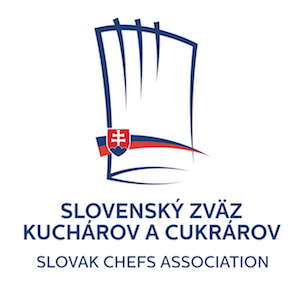 Banskobystrický klubSlovenského zväzu kuchárov a cukrárov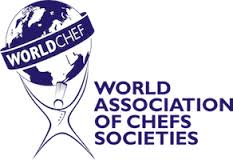 Meno a priezvisko súťažiaceho  :							                                                                                                 ..............................................................................................................................................................................                                                                                                            									                                               Junior do 21 rokovProfesia : Cukrár  Názov a adresa  školy alebo pracoviska,...................................................................................................................................................Meno a priezvisko pedagógaKtorý Vás bude pripravovať .....................................................................................................................................................Telefón:..........................................................................Mobilný telefón : ..........................................................e- mail : .........................................................................V ....................................... dňa .....................			                                                                                                                                                 ......................................................							                          Vlastnoručný podpis